САБАҚ ЖОСПАРЫ ПОУРОЧНЫЙ ПЛАНСАБАҚ ЖОСПАРЫ-КОНСПЕКТІСІ ПЛАН-КОНСПЕКТ УРОКАПреподаватель:____________________________________ Бухарбаева Б.Т.                                                             (подписьСАБАҚ ЖОСПАРЫНА      ҚОСЫМШАПРИЛОЖЕНИЯ К ПЛАНУ УРОКАПлан-конспект урока:Ход урока:I Организационный момент: 5 минПриветствует  студентов, отметить отсутствующих (проверка связи)   Озвучить тему урока Формулировка целей и задач урока Сегодня мы вами обобщим все полученные знания по теме: Классификация мостовых сооружений» - урок мы проведем в не стандартной форме в виде соревнования. Группу студентов будет поделена на 4 подгруппы. В каждой команде выберите того, кто будет вести подсчет ваших правильных ответов по ходу урока. (Оценочный лист)Все ваши балы будут фиксироваться в оценочных листах. По каждому правильному выполнению задания –в оценочных листах имеется максимальное количество баллов. По окончанию соревнования будут подсчитаны баллы.Оценочный листКритерии оценок: 35-31 баллов команде  оценка «5»30-26 баллов команде оценка «4»25-20 баллов команде оценка «3»менее 19 баллов «2» 2. Подготовка обучающихся к работе ( Видео материал по теме) 10мин  «Как в природе образуются камни» https://www.youtube.com/watch?v=Lkjc_Uh1PME3. Применение знаний и способов деятельности 10минНа данном этапе вам предлагается выполнить задание, за которое команда может получить максимальное количество баллов 10.  (Дать определение основным физическим свойствам горных пород) (Физико-механические свойства каменных материалов) Карточка-заданиеДать определение физическим свойствам горных пород Все горные породы характеризуются определенными особенностями строения и физическими свойствами, которые отражают условия образования и изменения породы.Обобщение и систематизация знаний 20 мин. На данном этапе урока подгруппам будет дано по 2 задания Проблемная ситуация 1 - «Произвести классификацию основных свойств магматических и осадочных горных пород» Обобщить имеющуюся информацию  Работа в  группах Каждой команде предложены За каждое правильное сообщение по одному из 8 предложенных горных пород   команда получает 1 балл - количество баллов записывается в оценочный лист.Карточка-задание №1 (для 1 команды)Задание: Заполнить таблицу по основным свойствам горных породОсновные свойства главных породообразующих минералов горных пород1.МИНЕРАЛЫ МАГМАТИЧЕСКИХ ГОРНЫХ ПОРОДКарточка-задание №1 (для 2 команды)Задание: Заполнить таблицу по основным свойствам горных породОсновные свойства главных породообразующих минералов горных пород1.МИНЕРАЛЫ ОСАДОЧНЫХ ГОРНЫХ ПОРОДПроблемная ситуация 2 - «Произвести классификацию строительно-технических свойств достоинств и недостатков магматических и метаморфических горных пород» Обобщить имеющуюся информацию.Карточка № 2 (для 1 команды)Задание: Заполнить таблицуОсновные строительно-технические свойства и применение важнейших горных пород в строительствеМАГМАТИЧЕСКИЕ ГОРНЫЕ ПОРОДЫ.Карточка№ 2 (для 2 команды)Задание: Заполнить таблицуОсновные строительно-технические свойства и применение важнейших горных пород в строительствеМЕТАМОРФИЧЕСКИЕ ГОРНЫЕ ПОРОДЫ Контроль и самоконтроль усвоенных знаний (Кроссворд) 15 минНа данном этапе предлагаю выполнить кроссворд по теме: «Классификация мостовых сооружений» Наибольшее количество баллов 15. Задние 3. Решить кроссвордВопросы:Способы производства работ железобетонных строений (наиболее надежный)Основные несущие элементы данных мостов-арки,или сплошные сводыМостовое сооружение на переходе через глубокий овраг,ущелье,лощинуОдин из самых распространенных видов мостаОдна из статических схем балочного железобетонного мостаСпособ производства работ железобетонных строений (менее надежный)Мосты, в которых для пропуска судов устраивают разводной пролетМосты предназначены для пропуска трубопроводов,силовых кабелейМостовое сооружение, которое служит для пропуска одной дороги над другойПромежуточные опорыМостовое сооружение для пропуска дороги на некоторой высоте над естественной поверхностьюПрименяются для пропуска дороги сквозь толщу горного массиваПо уровню расположения проезжей части различают мосты с ездой ….Мосты для пропуска железнодорожных поездовОдна из статических схем балочного железобетонного мостаОТВЕТЫ НА КРОССВОРД6. Коррекция знаний и способов деятельности (Применение каменных материалов в строительстве) Сообщение студентов 10 мин.На данном этапе двум командам предлагается на выбор по 2 вида строительных материалов используемых в строительстве автомобильных дорог и дается возможность добавочно получить баллы, подготовив сообщение о других горных породах, применяемых в строительстве автомобильных дорог. Определение  элементов и размеров автодорожного моста  Задание: Сделать описание моста по приведенной схеме 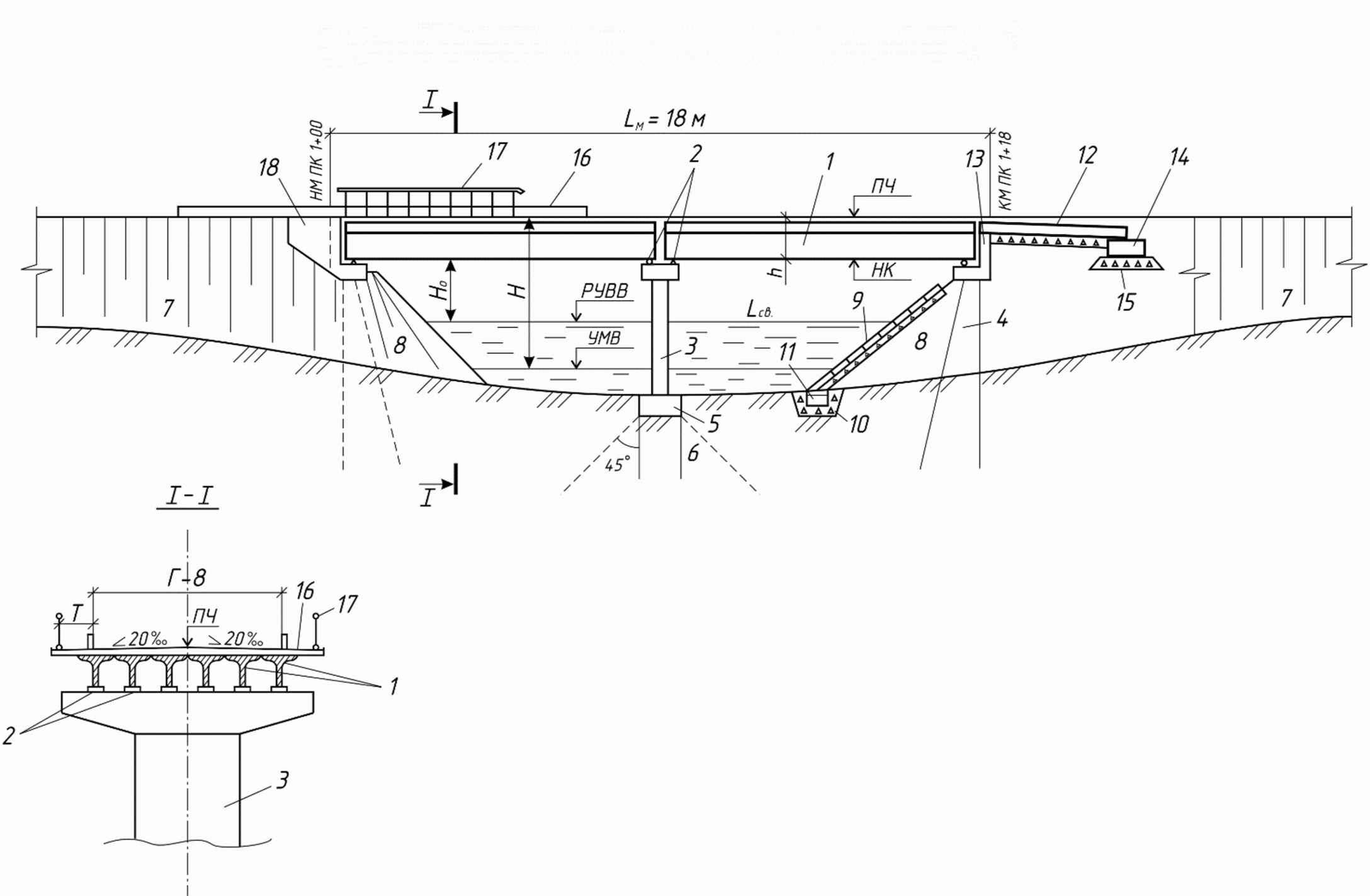 Схема автодорожного балочного моста  1. Основные элементы и размеры  __________________________________________  __________________________________________  __________________________________________ ______________________________________________________________________________________   __________________________________________ __________________________________________  __________________________________________  __________________________________________ _________________________________________ __________________________________________   _________________________________________ 13  _______________________________________14 _______________________________________15 ________________________________________  16  ________________________________________ _________________________________________ __________________________________________ РУВВ – ______________________________________ УМВ – _______________________________________ Т –  _______________________________________ Н0– ______________________________________ Н– ______________________________________ h– _____________________________________        Lм–____________________________________7.Информация о домашнем задании (объяснение) 5 мин выполнить тестовые вопросы по теме: программе Modlihttps://moodle.kkat.edu.kz/mod/assign/view.php?id=440128. Подведение итогов занятия. Оценочный лист. Подсчет баллов.  (комментарии оценок) 5 минРефлексия. (Опросник) Курс:2Топ/Группа:Топ/Группа:2С-56Сабақ нөмірі/Номер урока(пара)Сабақ нөмірі/Номер урока(пара)25Мамандық – біліктілік/Специальность-квалификация:1410000 «Автомобиль жолдары мен аэродромдар құрлысы»1410013 «Техник-құрылысшы»	1410000 «Стротительство автомобильных дорог и аэродромов»1401013 «Техник-строитель»1410000 «Автомобиль жолдары мен аэродромдар құрлысы»1410013 «Техник-құрылысшы»	1410000 «Стротительство автомобильных дорог и аэродромов»1401013 «Техник-строитель»1410000 «Автомобиль жолдары мен аэродромдар құрлысы»1410013 «Техник-құрылысшы»	1410000 «Стротительство автомобильных дорог и аэродромов»1401013 «Техник-строитель»1410000 «Автомобиль жолдары мен аэродромдар құрлысы»1410013 «Техник-құрылысшы»	1410000 «Стротительство автомобильных дорог и аэродромов»1401013 «Техник-строитель»1410000 «Автомобиль жолдары мен аэродромдар құрлысы»1410013 «Техник-құрылысшы»	1410000 «Стротительство автомобильных дорог и аэродромов»1401013 «Техник-строитель»1410000 «Автомобиль жолдары мен аэродромдар құрлысы»1410013 «Техник-құрылысшы»	1410000 «Стротительство автомобильных дорог и аэродромов»1401013 «Техник-строитель»1410000 «Автомобиль жолдары мен аэродромдар құрлысы»1410013 «Техник-құрылысшы»	1410000 «Стротительство автомобильных дорог и аэродромов»1401013 «Техник-строитель»Пән атауы/ Наименование дисциплины:МО 04 «Разработка отдельных элементов искусственных сооружений»МО 04 «Разработка отдельных элементов искусственных сооружений»МО 04 «Разработка отдельных элементов искусственных сооружений»МО 04 «Разработка отдельных элементов искусственных сооружений»МО 04 «Разработка отдельных элементов искусственных сооружений»МО 04 «Разработка отдельных элементов искусственных сооружений»МО 04 «Разработка отдельных элементов искусственных сооружений»Сабақ тақырыбы/ Тема урока:Классификация мостовых сооруженийКлассификация мостовых сооруженийКлассификация мостовых сооруженийКлассификация мостовых сооруженийКлассификация мостовых сооруженийКлассификация мостовых сооруженийКлассификация мостовых сооруженийКүні/ Дата:25.11.21.25.11.21.Продолжительность:Продолжительность:Продолжительность:(90 мин)(90 мин)Өткізу орны:/ Место проведения:Каб.32Каб.32Каб.32Каб.32Каб.32Каб.32Каб.32Сабақ мақсаты:/ Цель урока:Обобщить и систематизировать знания по видам железобетонных мостов; особенностях конструктивных схем; достоинствах и недостатках. Обобщить и систематизировать знания по видам железобетонных мостов; особенностях конструктивных схем; достоинствах и недостатках. Обобщить и систематизировать знания по видам железобетонных мостов; особенностях конструктивных схем; достоинствах и недостатках. Обобщить и систематизировать знания по видам железобетонных мостов; особенностях конструктивных схем; достоинствах и недостатках. Обобщить и систематизировать знания по видам железобетонных мостов; особенностях конструктивных схем; достоинствах и недостатках. Обобщить и систематизировать знания по видам железобетонных мостов; особенностях конструктивных схем; достоинствах и недостатках. Обобщить и систематизировать знания по видам железобетонных мостов; особенностях конструктивных схем; достоинствах и недостатках. Сабақ мақсаттары:/Задачи урока:1.Образовательная2.Развивающая3.Воспитательная1. Активизировать мыслительную деятельности обучающихся вовлекать их в процесс усвоения новых знаний, используя проблемный метод обучения2. Создать условия для развития умения работать в группах, обобщать полученные знания, выделять главное из большого количества информации, делать выводы3. Воспитывать интерес к выбранной профессии, чувство коллективизма, трудолюбия, ответственности1. Активизировать мыслительную деятельности обучающихся вовлекать их в процесс усвоения новых знаний, используя проблемный метод обучения2. Создать условия для развития умения работать в группах, обобщать полученные знания, выделять главное из большого количества информации, делать выводы3. Воспитывать интерес к выбранной профессии, чувство коллективизма, трудолюбия, ответственности1. Активизировать мыслительную деятельности обучающихся вовлекать их в процесс усвоения новых знаний, используя проблемный метод обучения2. Создать условия для развития умения работать в группах, обобщать полученные знания, выделять главное из большого количества информации, делать выводы3. Воспитывать интерес к выбранной профессии, чувство коллективизма, трудолюбия, ответственности1. Активизировать мыслительную деятельности обучающихся вовлекать их в процесс усвоения новых знаний, используя проблемный метод обучения2. Создать условия для развития умения работать в группах, обобщать полученные знания, выделять главное из большого количества информации, делать выводы3. Воспитывать интерес к выбранной профессии, чувство коллективизма, трудолюбия, ответственности1. Активизировать мыслительную деятельности обучающихся вовлекать их в процесс усвоения новых знаний, используя проблемный метод обучения2. Создать условия для развития умения работать в группах, обобщать полученные знания, выделять главное из большого количества информации, делать выводы3. Воспитывать интерес к выбранной профессии, чувство коллективизма, трудолюбия, ответственности1. Активизировать мыслительную деятельности обучающихся вовлекать их в процесс усвоения новых знаний, используя проблемный метод обучения2. Создать условия для развития умения работать в группах, обобщать полученные знания, выделять главное из большого количества информации, делать выводы3. Воспитывать интерес к выбранной профессии, чувство коллективизма, трудолюбия, ответственности1. Активизировать мыслительную деятельности обучающихся вовлекать их в процесс усвоения новых знаний, используя проблемный метод обучения2. Создать условия для развития умения работать в группах, обобщать полученные знания, выделять главное из большого количества информации, делать выводы3. Воспитывать интерес к выбранной профессии, чувство коллективизма, трудолюбия, ответственностиКүтілетін нәтижелері: /Ожидаемые результаты:Знают: основные свойства железобетона; основные системы железобетонных мостов их преимущества и недостатки.Владеют: профессиональной терминологией основных конструктивных элементов мостов и физико-механических свойств железобетона.Использульзуют: полученные знания в практической деятельностиЗнают: основные свойства железобетона; основные системы железобетонных мостов их преимущества и недостатки.Владеют: профессиональной терминологией основных конструктивных элементов мостов и физико-механических свойств железобетона.Использульзуют: полученные знания в практической деятельностиЗнают: основные свойства железобетона; основные системы железобетонных мостов их преимущества и недостатки.Владеют: профессиональной терминологией основных конструктивных элементов мостов и физико-механических свойств железобетона.Использульзуют: полученные знания в практической деятельностиЗнают: основные свойства железобетона; основные системы железобетонных мостов их преимущества и недостатки.Владеют: профессиональной терминологией основных конструктивных элементов мостов и физико-механических свойств железобетона.Использульзуют: полученные знания в практической деятельностиЗнают: основные свойства железобетона; основные системы железобетонных мостов их преимущества и недостатки.Владеют: профессиональной терминологией основных конструктивных элементов мостов и физико-механических свойств железобетона.Использульзуют: полученные знания в практической деятельностиЗнают: основные свойства железобетона; основные системы железобетонных мостов их преимущества и недостатки.Владеют: профессиональной терминологией основных конструктивных элементов мостов и физико-механических свойств железобетона.Использульзуют: полученные знания в практической деятельностиЗнают: основные свойства железобетона; основные системы железобетонных мостов их преимущества и недостатки.Владеют: профессиональной терминологией основных конструктивных элементов мостов и физико-механических свойств железобетона.Использульзуют: полученные знания в практической деятельностиБағалау критерийлері/ критерии оценивания:Критерии оценок: 55-60 и более команде оценка «5»54-40 баллов команде оценка «4»39-20 баллов команде оценка «3»менее 20 баллов «2» Критерии оценок: 55-60 и более команде оценка «5»54-40 баллов команде оценка «4»39-20 баллов команде оценка «3»менее 20 баллов «2» Критерии оценок: 55-60 и более команде оценка «5»54-40 баллов команде оценка «4»39-20 баллов команде оценка «3»менее 20 баллов «2» Критерии оценок: 55-60 и более команде оценка «5»54-40 баллов команде оценка «4»39-20 баллов команде оценка «3»менее 20 баллов «2» Критерии оценок: 55-60 и более команде оценка «5»54-40 баллов команде оценка «4»39-20 баллов команде оценка «3»менее 20 баллов «2» Критерии оценок: 55-60 и более команде оценка «5»54-40 баллов команде оценка «4»39-20 баллов команде оценка «3»менее 20 баллов «2» Критерии оценок: 55-60 и более команде оценка «5»54-40 баллов команде оценка «4»39-20 баллов команде оценка «3»менее 20 баллов «2» Сабақтүрі: /Тип урока:Урок обобщения и систематизации знанийУрок обобщения и систематизации знанийУрок обобщения и систематизации знанийУрок обобщения и систематизации знанийУрок обобщения и систематизации знанийУрок обобщения и систематизации знанийУрок обобщения и систематизации знанийОқыту әдістері, әдістемелік тәсілдері, педагогикалық техникалары, педагогикалық технологиялары /Методы обучения, методические приемы, педагогические техники, педагогические технологии: словесные (фронтальный опрос, беседа); наглядные (раздаточный материал); наблюдения (просмотр видео и презентации);частично-поисковый (работа в группах);метод критического мышления (разрешение проблемной ситуации).Оқыту әдістері, әдістемелік тәсілдері, педагогикалық техникалары, педагогикалық технологиялары /Методы обучения, методические приемы, педагогические техники, педагогические технологии: словесные (фронтальный опрос, беседа); наглядные (раздаточный материал); наблюдения (просмотр видео и презентации);частично-поисковый (работа в группах);метод критического мышления (разрешение проблемной ситуации).Оқыту әдістері, әдістемелік тәсілдері, педагогикалық техникалары, педагогикалық технологиялары /Методы обучения, методические приемы, педагогические техники, педагогические технологии: словесные (фронтальный опрос, беседа); наглядные (раздаточный материал); наблюдения (просмотр видео и презентации);частично-поисковый (работа в группах);метод критического мышления (разрешение проблемной ситуации).Оқыту әдістері, әдістемелік тәсілдері, педагогикалық техникалары, педагогикалық технологиялары /Методы обучения, методические приемы, педагогические техники, педагогические технологии: словесные (фронтальный опрос, беседа); наглядные (раздаточный материал); наблюдения (просмотр видео и презентации);частично-поисковый (работа в группах);метод критического мышления (разрешение проблемной ситуации).Оқыту әдістері, әдістемелік тәсілдері, педагогикалық техникалары, педагогикалық технологиялары /Методы обучения, методические приемы, педагогические техники, педагогические технологии: словесные (фронтальный опрос, беседа); наглядные (раздаточный материал); наблюдения (просмотр видео и презентации);частично-поисковый (работа в группах);метод критического мышления (разрешение проблемной ситуации).Оқыту әдістері, әдістемелік тәсілдері, педагогикалық техникалары, педагогикалық технологиялары /Методы обучения, методические приемы, педагогические техники, педагогические технологии: словесные (фронтальный опрос, беседа); наглядные (раздаточный материал); наблюдения (просмотр видео и презентации);частично-поисковый (работа в группах);метод критического мышления (разрешение проблемной ситуации).Оқыту әдістері, әдістемелік тәсілдері, педагогикалық техникалары, педагогикалық технологиялары /Методы обучения, методические приемы, педагогические техники, педагогические технологии: словесные (фронтальный опрос, беседа); наглядные (раздаточный материал); наблюдения (просмотр видео и презентации);частично-поисковый (работа в группах);метод критического мышления (разрешение проблемной ситуации).Оқыту әдістері, әдістемелік тәсілдері, педагогикалық техникалары, педагогикалық технологиялары /Методы обучения, методические приемы, педагогические техники, педагогические технологии: словесные (фронтальный опрос, беседа); наглядные (раздаточный материал); наблюдения (просмотр видео и презентации);частично-поисковый (работа в группах);метод критического мышления (разрешение проблемной ситуации).Межпредметные связи: Математика; Физика; Черчение; ПМ О3 Определение свойств горных пород и дорожно-строительных материаловФормы работы – групповая, индивидуальная, фронтальная.Межпредметные связи: Математика; Физика; Черчение; ПМ О3 Определение свойств горных пород и дорожно-строительных материаловФормы работы – групповая, индивидуальная, фронтальная.Межпредметные связи: Математика; Физика; Черчение; ПМ О3 Определение свойств горных пород и дорожно-строительных материаловФормы работы – групповая, индивидуальная, фронтальная.Межпредметные связи: Математика; Физика; Черчение; ПМ О3 Определение свойств горных пород и дорожно-строительных материаловФормы работы – групповая, индивидуальная, фронтальная.Межпредметные связи: Математика; Физика; Черчение; ПМ О3 Определение свойств горных пород и дорожно-строительных материаловФормы работы – групповая, индивидуальная, фронтальная.Межпредметные связи: Математика; Физика; Черчение; ПМ О3 Определение свойств горных пород и дорожно-строительных материаловФормы работы – групповая, индивидуальная, фронтальная.Межпредметные связи: Математика; Физика; Черчение; ПМ О3 Определение свойств горных пород и дорожно-строительных материаловФормы работы – групповая, индивидуальная, фронтальная.Межпредметные связи: Математика; Физика; Черчение; ПМ О3 Определение свойств горных пород и дорожно-строительных материаловФормы работы – групповая, индивидуальная, фронтальная.Қажетті жабдықтары мен құралдары: / Необходимое оборудование и приборы: Презентация, компьютер, видео, интернет Презентация, компьютер, видео, интернет Презентация, компьютер, видео, интернет Презентация, компьютер, видео, интернет Презентация, компьютер, видео, интернет Презентация, компьютер, видео, интернет Презентация, компьютер, видео, интернет Қосымша ақпарат көздері (әдебиет): / Дополнительные источники (литература):Moodle.Moodle.Moodle.Moodle.Moodle.Moodle.Moodle.Оқытушының байланыс ақпараты: / Контактная информация преподавателя:Оқытушының байланыс ақпараты: / Контактная информация преподавателя:Оқытушының байланыс ақпараты: / Контактная информация преподавателя:Оқытушының байланыс ақпараты: / Контактная информация преподавателя:Оқытушының байланыс ақпараты: / Контактная информация преподавателя:Оқытушының байланыс ақпараты: / Контактная информация преподавателя:Оқытушының байланыс ақпараты: / Контактная информация преподавателя:Оқытушының байланыс ақпараты: / Контактная информация преподавателя:Ф.И.О.: Бухарбаева Б.ТТел.:E-mail: Тел.:E-mail: Тел.:E-mail: Тел.:E-mail: Тел.:E-mail: Тел.:E-mail: Тел.:E-mail: Сабақ барысы /Ход урокаУақыт /Время (мин.)Оқытушының іс – әрекеттері /Действия преподавателяСтуденттердің іс-әрекеттері /Действия студентовОқу ресурстары /Учебные ресурсы 123451.Ұйымдастыру кезеңі/Организационный этап3Приветствует студентов, отмечает отсутствующих, мотивирует на  положительный настрой к урокуПриветствуютПрезентацияMoodle2.Білім алушыларды жұмыстың негізгі кезеңіне дайындау/Подготовка обучающихся к работе на основном этапе15Предлагает посмотреть Видеоматериал по теме.Озвучивает тему урокаПривлекает студентов к озвучиванию целей урока Работа в группах Сообщает критерии оценивания. Смотрят видео. Принимают участие в озвучивании цели урока тему урок. Группа студентов делится на 4 команды для выполнения заданий.Презентация3. Білім мен әрекет амалдарын қолдану/  Применение знаний и способов деятельности15Создает условия для применения полученных знаний.«Виды железобетонных мостов» Защищают презентациюПрезентация4.Білімді жинақтау және жүйелеу/Обобщение и систематизация знаний20Предлагает студентам выполнить «Защиту проекта» по особенностям конструктивных схем мостов Решение проблемной ситуации; доклад; защищают проект.Презентация5. Білім алуда бақылау мен өзін өзі бақылау және іс-әрекет тәсілдері/Контроль и самоконтроль усвоения знаний и способов деятельности.15Предлагает выполнить задание: «Профессиональный взгляд»Обсуждают проблемную ситуацию, анализируют, выполняют задание.Презентация6. Білім мен әрекет амалдарын түзету/ Коррекция знаний и способов деятельности15Предлагает подгруппам выполнить задание: «Решить кроссворд»Студенты решают кроссворд. обсуждают, советуются при разгадывании кроссворда Презентация7.Үй тапсырмасын ақпараттандыру/Информирование о домашнем задании2Объясняет выполнение домашнего задания. Выполнить сообщение по теме: «Основные дефекты железобетонных мостов. Причины и способы устранения».Записывают д/зПрезентацияMoodle.kkat.edu.kz8. Сабақты қорытындысы мен рефлексия/Подведение итогов занятия. Рефлексия5Подводит итоги урока. Производит подсчет баллов. Комментирует оценки студентов.Проводит рефлексию.Подсчет балловОтвечают на вопросы рефлексииПрезентацияЖурнал учѐта теоретического обученияЗаданияМаксимальное количество балловБЕТОНБЫКИЭСТАКАДАПЕРЕПРАВА«Классификация мостов» 10«Защита проекта» 10«Профессиональный взгляд» 25Кроссворд по теме 15Итого:60Наименование свойстваОпределение свойстваЦветБлеск Структура горной породыСланцеватостьТекстура горной породыПрочность(рыхлые…Твердость Плотность (объемная масса тяжелых,средних,легких горных пород)Степень однородности Отдельность Наимено-ваниеминералаФИЗИКО-МЕХАНИЧЕСКИЕ СВОЙСТВАФИЗИКО-МЕХАНИЧЕСКИЕ СВОЙСТВАФИЗИКО-МЕХАНИЧЕСКИЕ СВОЙСТВАФИЗИКО-МЕХАНИЧЕСКИЕ СВОЙСТВАФИЗИКО-МЕХАНИЧЕСКИЕ СВОЙСТВАФИЗИКО-МЕХАНИЧЕСКИЕ СВОЙСТВАГруппа по химиче-скому составуОсобые свойстваВ состав каких горных пород входитПрименение в строительствеНаимено-ваниеминералацветблесктвердостьспайностьплот-ность, кг/м3прочность на сжатие,МПаГруппа по химиче-скому составуОсобые свойстваВ состав каких горных пород входитПрименение в строительствеКварцПолевые шпаты Слюда: мусковит БиоритНаимено-ваниеминералаФИЗИКО-МЕХАНИЧЕСКИЕ СВОЙСТВАФИЗИКО-МЕХАНИЧЕСКИЕ СВОЙСТВАФИЗИКО-МЕХАНИЧЕСКИЕ СВОЙСТВАФИЗИКО-МЕХАНИЧЕСКИЕ СВОЙСТВАФИЗИКО-МЕХАНИЧЕСКИЕ СВОЙСТВАФИЗИКО-МЕХАНИЧЕСКИЕ СВОЙСТВАГруппа по химиче-скому составуОсобые свойстваВ состав каких горных пород входитПрименение в строительствеНаимено-ваниеминералацветблесктвердостьспайностьплот-ность, кг/м3прочность на сжатие,МПаГруппа по химиче-скому составуОсобые свойстваВ состав каких горных пород входитПрименение в строительствеКальцитДоломитГипсТальк Наименова-ние  породы Структура  Текстура  Цвет Главные породообразующие минералы Строительно-технические свойства Основные особенностиОсновные особенностиПрименение горной породы в строительствеНаименова-ние  породы Структура  Текстура  Цвет Главные породообразующие минералы Строительно-технические свойства ДостоинстваНедостатки Применение горной породы в строительствеГранит  Сиенит Диорит ГабброНаименование  породы Структура  Текстура  Цвет Главные породообразующие минералы Строительно-технические свойства Основные особенностиОсновные особенностиПрименение горной породы в строительствеНаименование  породы Структура  Текстура  Цвет Главные породообразующие минералы Строительно-технические свойства ДостоинстваНедостаткиПрименение горной породы в строительствеМрамор(из известняка)Гнейс (из гранитов)Крарцит(из песчаника)Сланец (из глины)71012861311945231151471012рбт8специальныео6зк13повередине11эстакадавинбо9путепровод4длрбни5неразрезныеыле2ео3виадукчрн1монолитныечй15разрезныеы14железнодорожные